Date The Secretary to the AuthorityNational Drug Authority Attention: Head, Drug Information Department Dear < Insert Name> INTERIM OR END OF STUDY SUMMARY REPORT <Whichever applicable> < Trial Protocol Title and Protocol Number> <NDA reference number> The following is a summary of the <study title> trial conducted in <insert institution name>: Number of animals screened: < insert number> Number of animals randomized: <insert number> Number of animals discontinued: < insert number> Reasons for discontinued: <insert number> Reason for discontinuation: <List of individual discontinued animalsNumber of animals completed study: < insert number> Number of Suspected adverse events: < insert number> Number of endpoints: <insert number if applicable, if not, to be removed> Last batch of drug supplies collected back from site: < insert date> Last batch of drug supplies sent back to < originating site> for destruction: <insert date>; if local destruction, attach copy of NDA destruction certificate. List of any changes in trial personnel – including full Curriculum Vitae and declaration List of monitor and audit reports to date. 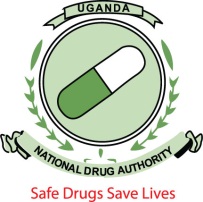 National Drug AuthorityPlot No. 46 - 48 Lumumba Avenue,P.O. Box 23096, Kampala, Uganda.email: ndaug@nda.or.ug; website: www.nda.or.ugTel: +256-414-255665, +256-414-347391/27. Sample Interim or End of  Ectoparasiticide Study Summary Report 7. Sample Interim or End of  Ectoparasiticide Study Summary Report 7. Sample Interim or End of  Ectoparasiticide Study Summary Report 